ПРОБЛЕМЫ ПОДРОСТКОВ ИЛИ ПРОБЛЕМЫ С ПОДРОСТКАМИАбуова Айгуль Талгаповна, Назарбаев Интеллектуальная школа химико-биологического направления города Кызылорды,  учитель русского языка и литературы, город Кызылорда, область Кызылординская, Республика Казахстан  Предмет (направленность): русский язык как второй и литература (интеграция)Возраст детей: 8 классМесто проведения: класс, кабинет русского языка и литературыПЛАНТексты со статистическими данными для заполнения «скелета рыбы»:КАЗАХСТАНОзабоченность ситуацией с подростковыми суицидамиПризывы о помощи оказавшимся в беде подросткам зазвучали после того, как страну облетели сообщения о подростковых суицидах. Внимание, прикованное нынче к проблеме подростковых самоубийств, возникло, когда в октябре прошлого года стало известно о громком деле – в одном из сел села Алматинской области повесились двое подростков. Министерством внутренних дел Казахстана была создана специальная комиссия по этому делу, которая выявила то, о чем родители детей догадывались и так: подростки подверглись рэкету со стороны подростковой банды.По данным официальной статистики, за прошлый год были зафиксированы 237 случаев смерти детей и подростков, а годом раньше – 260 случаев. Возраст большинства погибших – от 12 до 19 лет.Казахстан занимает первое место по числу самоубийств среди девушек в возрасте от 15 до 19 лет, и второе после России – по числу самоубийств среди мальчиков, согласно последнему отчету Детского фонда ООН (ЮНИСЕФ). Данные составляют, соответственно, 18 и 31 человек на 100 тысяч. По числу самоубийств среди девочек Словакия на последнем месте – 1 человек на 100 тысяч, а по числу мальчиков на последнем месте Армения – 1 человек на 100 тысяч.Раиса Шер, председатель Комитета по охране прав детей Министерства образования и науки Казахстана, сказала, что школьный рэкет является одним из факторов, ведущих к суициду, однако, она также утверждает, что более обширные социальные изменения:потеря ценностейпадение норм социального поведениянасилие, которое дети видят по телевидениюалкоголизм курение употребление наркотических веществ Анализ причин девиантного поведения детей, подростков и молодежи выявил следующие ведущие факторы:неблагоприятная семейная среда;отсутствие взаимопонимания и заботы со стороны родителей;дефекты воспитания;неспособность справляться со стрессами, общественными задачами;отсутствие жизненных навыков, в том числе навыков общения с окружающими, особенно со сверстниками;неумение противостоять давлению и принимать собственное решениенеразвитое критическое мышление;доступность к психоактивным веществам;наличие агрессивной рекламы;слабо развивающаяся служба психологической помощи в школах;проблемы досуга детей и подростков.РОССИЯПроблемы, с которыми сталкивается подросток (открытый вопрос).Как Вы считаете, с каким наиболее серьезными проблемами сталкиваются подростки сегодня? (представлены наиболее частые ответы) Страшная статистикаПо данным Детского фонда ООН (ЮНИСЕФ), опубликованным в феврале, в 2009 году в России покончили с собой 1379 юношей и 369 девушек в возрасте от 15 до 19 лет. “Частота суицидов составляет 19-20 случаев на 100 тысяч человек подросткового населения, в мире – 7 случаев на 100 тысяч”, – констатировал Борис Положий. По частоте суицидов Россию сейчас, по оценкам ЮНИСЕФ, опережают только Казахстан и Белоруссия.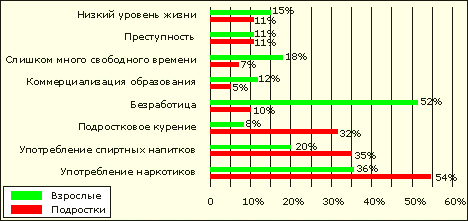 БРИТАНИЯРезультаты опросника «Проблемы подростков»Чтобы выяснить какие проблемы волнуют подростков больше всего, мы начали с вопросов «есть ли у вас проблемы? Какие проблемы волнуют вас больше всего?». Опросив 40 подростков в возрасте 13-15 лет, можно сделать следующие выводы, что для большинства из опрошенных, проблема карманных денег является самой существенной проблемой на сегодняшний день. проблема карманных денег.проблема отношений с учителями;проблема отношений с родителями;проблема обучения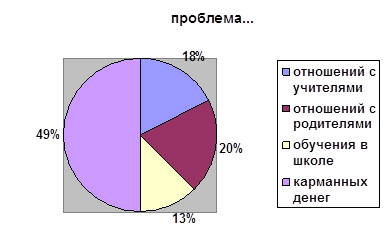 Мы опросили 40 подростков 13-15 лет и выяснили, что сами зарабатывают только 9 человек из всего числа опрошенных. 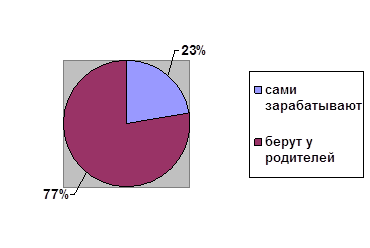 Большинство наших сверстников тратят деньги, а остальные сберегают их на время. Деньги подростки обычно тратят на еду в школе. Девочки покупают косметику, украшения, канц. товары. Мальчики тратят деньги на CD, DVD диски.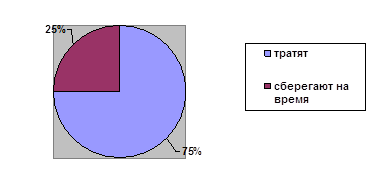 ЛИТЕРАТУРА И ССЫЛКИ:1. Озабоченность ситуацией с подростковым суицидом, http://yvision.kz/post/1464782. Россия. Проблемы, с которыми сталкивается подросток (открытый вопрос), http://www.cessi.ru/index.php?id=603. Британия. Результаты опросника «Проблемы подростков», http://www.sociologysoul.ru/tpts-481-1.html4. Пит Дадли, Активные методы преподавания и обучения, Астана 2013 г, http://teachkz.blogspot.com/2014/08/blog-post.html, 2014 г.Цели обучения, которые будут достигнуты с помощью  данных уроковУчащиеся будут: 1 урок:-формулировать систему вопросов к прочитанному тексту со ссылкой на какие-либо источники или авторов;-определить основную и второстепенную мысль текста с помощью ключевых слов и фраз, анализировать проблематику и авторскую позицию;2 урок: -писать творческие работы (объем 130-160 слов) с элементами рассуждения, интервью с литературным героем, сценарии, дневниковые записи, эссе, проявляя богатство словаряЦели уроковУчащиеся смогут:-сформулировать систему вопросов по «ромашке Блума»;-определить причины возникновения проблем подростков;-привести факты, подтверждающие наличие этих проблем;-сделать выводы по данной проблеме; -написать эссе с элементами рассуждения, проявляя богатство словаряЯзыковые целиУчащиеся должны:-правильно произносить и писать широкоупотребительные слова;-использовать в устной и письменной речи простые предложения, осложненные вводными элементами (словами и словосочетаниями), обособленными членами предложения, выраженными существительными, прилагательными, причастиями и деепричастиями.Предыдущее обучениеЭто не первый  урок данного раздела. Он построен на знаниях и навыках, приобретенных учащимися при изучении русского языка в 7 классе и на предшествующих уроках по развитию навыков слушания, чтения, говорения, письма.Этапы урокаЗапланированная деятельностьРесурсыНачало 1 урока5 мин. Работа с целым классом.-Ученики смотрят фрагменты из фильма «Чучело» -Ученики выражают своё мнение по просмотренному фрагменту-фрагмент из фильма «Чучело» Ролана БыковаСередина 1 урока15 мин.15 мин.-Ученики делятся на группы по 3 текстам.-Ученики с одинаковыми текстами собираются в одну группу.Индивидуальная работа.1. Прочитайте текст. Сформулируйте систему вопросов по ромашке Блума к прочитанному тексту.Работа в группах. Метод «Фишбоун».-Ученики выполняют задания в группах по прочитанным текстам:2. Определите причины возникновения проблем подростков, приведите факты, подтверждающие наличие этих проблем, сделайте выводы.-Ученики заполняют «скелет рыбы»-презентация «Фишбоун»-флипчарты, маркерыКонец 1 урока5 мин.Метод «Кулак-ладонь»-Ученики поднимают руку: -раскрыв ладонь, если они уверены, что достигли целей и ожидаемых результатов;-показывая три пальца, если они считают, что частично преуспели в достижении целей, но следует ещё поработать;-собрав пальцы в кулак, если они считают, что сделали незначительные успехи или совсем ничего для достижения целей Ученики аргументируют свой выбор. Начало 2 урока2  мин.Рефлексия эмоционального состояния перед уроком.-презентацияСередина 2 урока10 мин.25 мин.-Ученики выступают по своим заполненным «скелетам рыб». Участвуют все участники группы, предварительно распределив свои ответы.Индивидуальная работа.-Написать мини-эссе 60-80 слов по теме - вопросу «Как бы вы предложили решить существующие проблемы?»Конец 1 урока3 мин.Рефлексия эмоционального состояния в конце урока.Домашнее задание: Подготовить сообщение «Новые технологии в жизни подростков».